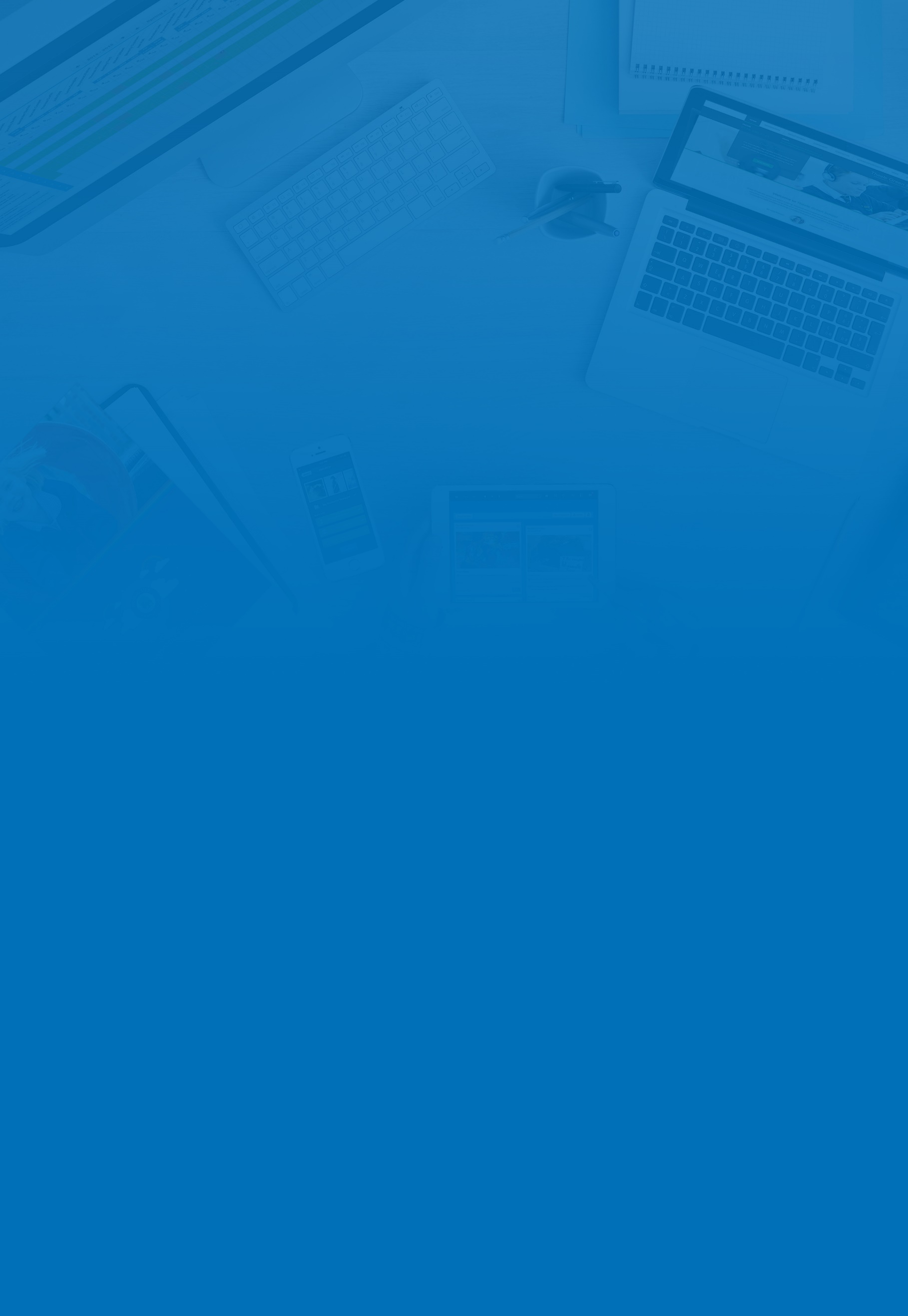 OverviewFrogSnap is a mobile app that you can use to quickly upload images, videos and audio recordings to your platform. You can capture content and then upload it to various areas of Frog in just a few steps, so this is a really powerful tool to have at your disposal. FrogSnap addresses any safeguarding concerns you might have for when you take photos through the app and upload them to Frog, as they delete themselves from your mobile device.  You can download the app from the Apple App Store if you’re using an iPhone or iPad or the Google PlayStore if you’re using an android device. On first use, on opening the app, you will need to enter your school’s Frog web address. You will then be taken to the Frog login page, so you will need to enter your Frog login details here and when you log in, you need to allow FrogSnap to use your Frog ID. Once you’re logged in, you will be asked whether you want to allow Frogsnap to access your camera, so you will need to allow this to happen. This will then open your camera and you are ready to capture some content. Before we do that, I’ll just run through some of the options on this screen. In the top left-hand corner, you will see the Frog logo. Pressing this opens a settings panel and you can choose whether to upload content using Wifi only; which means the app will only upload to Frog when connected to Wifi so it won’t use up your data. You can also set when any pictures, videos or audio files captured in FrogSnap are deleted. If you cannot see these options, it means your Frog Administrator has set these features for you. And at the bottom, you also have the option to sign out, handy if you are using a shared device, otherwise if it’s your own device, FrogSnap will remember your login details.Tap the Frog logo to close that menu and take you back to where you can capture some content. The button in the top right-hand corner allows you to switch between your front facing camera or rear facing camera. Pressing the grid button in the bottom left hand corner shows you all the media you have captured so I’ll click that now and have a look at the features within here. You can close this screen to go back to the camera by selecting the close button at the top. The number in the middle simply shows you how much media you have stored in this app. The folder button in the top right-hand corner allows you to open any existing media on your device. This means you can capture evidence outside the app and then import it later. I’ll cancel that and go back into the media area where I can also choose to capture some more media. At the bottom, there is a camera button furthest to the left and this takes you back to where you can capture an image.  By being able to quickly send a photo straight to Frog, not only can I use FrogSnap for capturing student work, I can also use the app and my Timeline as a visualizer, being able to talk through class work on the whiteboard as soon as I have snapped a photo.Next to camera button is the video button which allows you to capture 5 minutes of video.This short video function can be useful for performance capture in both PE and Drama. The microphone button next to that allows you to record 10 minutes of audio We’ve heard of schools using the audio not only for music performance and feedback but also in MFL lessons for recording conversations.Finally, the scan button on the right allows you to scan a document.  As you can see you don’t need to be lined up perfectly on the page for the document to be scanned in as a rectangular image.  There are also options for greyscale, colour etcYou can change between capturing photos, videos, audio or documentation at any point by pressing this button in the bottom right hand corner of the main screen. This allows you to quickly change between capturing different evidence. Ok so I’m going to capture some student work now and I’ll just take a photo for this example. Pressing the blue button at the bottom captures the image and then I have the following options: I can select cancel which will delete the image, I can edit it,add a file name, keep it for later or send it to somewhere within Frog.If I press Edit, you can see there are many useful tools you can use. You can enhance the image if needed, change the orientation, crop it and you can even draw on the image and add text Which might useful should you want to label the parts of a plant for instance.  Did you know you can buy microscope attachments for mobile cameras? – which means you can use FrogSnap as a way of photographing cells and other microscopic images.  As you can see, there are other tools, but I won’t walk you through all of them in this video, so please do have a play around with these when you get chance. If I go back, I can rename the file here, I can choose to save this image by selecting ‘keep for later’ or I can send it straight to Frog. Keeping it for later adds it into my Media so I’ll do that now and show you that when I open the media by pressing on the Grid in the bottom left hand corner, and you can see that image has been added.If I was to press Send To… I have the option to send this to a site, to FrogDrive or to a user. When pressing site, you will have all your available sites listed here and there is also a search bar at the top to make finding a specific site easier. You need to select the site, then you can add a description and tag it if necessary. If I had an image carousel widget on my site and it only displayed images tagged with FrogDemo, then I would need to add that tag to my image if I want it to display. What this means is that I can use FrogSnap to take photos of events in and send them directly to a gallery, making a secure live news feed of an event or school trip.ANY media sent to a site can always be found later in the Manage Site asset area found within the Frog Platform. If I go back to the send to…. Options, if you want to upload the image to your Frog Documents area to be used later, you can do this by selecting FrogDrive and then choosing the My Documents folder. Going back, If I wanted to send this to a user, I need to press user then I can select any groups I have relationships with in Frog and then select a user from there.  If I’m using ePortfolios with my students, then I would select the Site option, and search for the student’s name there.  ePortfolios are named for the students.It’s worth noting that if your school also uses FrogProgress, students will have an additional option when sending content to a site. If a student is using an iOS device, they will be able to send files directly to their progression trackers to be used as evidence. This means that students can capture evidence and add it in just a few steps. Students using Apple devices can also hand in homework via FrogSnap, if you have a File Drop as part of the assignment.FrogSnap - AdminsFrogSnap is a free mobile app for both Android and Apple devices.  It allows users to take photos, record audios and shoot videos inside the app then upload them directly into Frog.Videos shot in FrogSnap are limited to 5 minutes.  This limitation is included to prevent bandwidth issues when uploading, and file space constraints.  Videos hosted on Frog do not stream – so a 5-minute limit prevents slow load times.  Audio files are limited to 10 minutes for the same reasonsFrom a safeguarding point-of-view, any media taken within the app is deleted from the device as soon as it is uploaded.  So, should a device be lost, there will be no photos of students on it.To get logged in, the user will need their school’s Frog URL. And then they’ll use their usual Frog log in details.It’s worth testing yourself first, before rolling out to the school, as we’ve had occasional reports of issues with getting people logged in. Generally, these are firewall problems or setting changes required with ADFS authentication but it’s always worth checking first.  Either way, the Service Desk can help resolve the problem.Of course, once logged in, the app will remember the user – so they won’t need to log in again. If your school is using shared devices, there is an option to log out of Frogsnap at the end of each lesson. There are separate videos for staff and students that showcase how to use the app and get the most out of it. In the example I am using here, I have logged in as a member of staff just to show you what this will look like from their perspective.Users have a set of options within FrogSnap – they can choose to upload over WiFi only.  This saves their data plans and is switched on by default.  If you don’t allow personal devices on the school’s WiFi, you’ll probably want to draw people’s attention to this.Users can also determine when media is deleted off their device.  If they are in a no WiFi zone for instance or want to collect a set of photos together before uploading to Frog, they can set their app not delete photos immediately.  As an administrator You can overrule this decision in System Preferences so that users are unable to change these settings. To do this:•	Open System Preferences•	Select FrogMobile App Preferences•	Choose when media will be deleted•	Then set the switch labeled “Enable users to manually override the “Clear Media” settings within each device” to offUsers won’t be able to make changes and you can impose school policy.Managing media sent from FrogSnapWhen someone with a staff or student profile takes a photo and chooses to send it to a site, they can only send media to sites they have Contribute or Edit and Manage rights to.  The image, video or audio file that they send will then be attached to the site’s Timeline.   This can be accessed through the Site menu on the link Manage Site Timeline.Files can be deleted or hidden from here using the Action Cog.    The Edit option allows you to change the title, description and tags of a file – you can’t edit the contents.See the video about Managing Site Assets on our community site which gives more information about timeline assetshttps://www.frogeducation.com/community/courses/administratortraining/managingsitesFrogSnap - StudentsFrogSnap is a mobile app that you can use to quickly upload images, videos and audio recordings to Frog. You can capture work and then upload it to various areas of Frog in just a few steps, so this is a really powerful tool to have at your disposal. You can download the app from the Apple App Store if you’re using an iphone or ipad or the Google PlayStore if you’re using an android device. On first use, when opening the app, you will need to enter your school’s Frog web address. This will be the same address you would use to login when accessing Frog from a pc or laptop. You will then be taken to the Frog login page, so you will need to enter your Frog login details here and when you log in, you need to allow FrogSnap to use your Frog ID. Once you’re logged in, you will be asked whether you want to allow Frogsnap to access your camera, so you will need to allow this to happen. This will then open your camera and you are ready to capture some content. When your camera is opened, the default setting is set to take a photo so pressing the blue button at the bottom would take a photo. If you want to change this to record a video, you need to press this button in the bottom right hand corner and then select the video setting and now you’re ready to capture a short video, useful if you’ve been asked to film some drama work you’ve been set. If you press this button again you can select the microphone setting so you can record some audio, and lastly you can select this button if you want to scan a piece of work and then upload it to Frog Pressing this grid button in the bottom left hand corner takes you into your media area so I’ll press on that now. Here is where all media is saved in the app. You can import images from your device by clicking on this button, but you will need to allow frogsnap to access your photo library in order to do this. You can then select the images you want to add, and press done. If you add multiple images from your device to FrogSnap or you have captured a lot of images within the app and you then want to upload them all to Frog in bulk, you can do this by lightly pressing and holding on one of the images and then selecting which ones you want to upload.  There is an option to select all, but you can only upload a maximum of 10 images at one time. The maximum for audio files is 5 and you can only upload one video at a time. I’ll delete all these images for the purpose of this video and I can now choose to capture some more media. That’s a quick overview of some of the FrogSnap features so we’re ready to look at how we would upload media to Frog. Let’s say your teacher has asked you to draw a right angle using a ruler and a compass, and they want you to upload this to a site. All the capture options are also available along the bottom of the media area, so you can select the image option from here, and this takes you back to the camera. As you can see, I’ve drawn my right angle, so I’ll take a photo of this and you’ll see the following options. If you’re not happy with the image you can cancel it and take another by pressing cancel. You can edit the image by pressing edit. the teacher may have asked that you upload the file with your initials as the name, so you can change the filename here, you can keep the image for later which will save it to your media area, or you can send it to Frog. I’ll quickly go back and show you how you can also use the scan documentation option to capture the same work. If I cancel that and then choose to scan a document, all I have to do is hover over it and FrogSnap will automatically capture it.  As you can see you don’t need to be lined up perfectly on the page for the document to be scanned in as a rectangular image and you also have the option to adjust the contrast and scan in colour. I’ll jump back into the media options page to show you the rest of the features. If you click on edit you have 12 different options to choose from but I want to show you how to draw on an image and add text. These options are useful if your teacher has asked you to point out why the angles on a straight line add up to 180. I’ll add the 90 and then add that 90 + 90 = 180. As you can see, there are other tools, but I won’t walk you through all of them in this video, so please do have a play around with these when you get chance. If I go back, I can rename the file here, so I’ll add my initials, I can choose to save this image by selecting ‘keep for later’ or I can send it straight to Frog. Keeping it for later adds it into my Media so I’ll do that now and show you that when I open the media by pressing on the Grid in the bottom left hand corner, and you can see that image has been added.If I was to press Send To… I have the option to send this to an assignment, to a site or to my FrogDrive. If your school has Frog Progress, you will also have the Evidence option displayed. So lets run through these options. If you have an assignment that has a filedrop on it and requires you to upload files, hit the assignments button in FrogSnap and then upload your file to that assignment from here. This feature is currently only available on iOS devices. If you’ve been asked to upload to a site, pressing site will show you all available sites you can upload to and there is also a search bar at the top to make finding a specific site easier. You need to select the site, and If a teacher has asked you to add a tag to the image, then you can add that tag now. I’m uploading my right angle so I might have been asked to tag this with right angle, so I’ve added that in here. If I go back to the send to…. Options, if you want to upload the image to your Frog Documents area to be used later, you can do this by selecting FrogDrive and then choosing the My Documents folder. Going back again, if you’re school has frog progress, you can press evidence, select your subject and then select the correct learning objective. It’s worth noting that the ability to upload evidence is only possible on an iOS device and not an android device at this moment in time. So there’s just one more thing I want to point out. If you’re unable to upload media to your site, it might be that you have the option to only upload when using wifi switched on in your app. To check whether this is the case, go back to the main screen and press the frog head in the top left-hand corner and you will see the option in here. You can toggle it on or off and leaving this switched on means that you won’t use any of your own data when uploading to Frog. You can also set when any pictures, videos or audio files captured in FrogSnap are deleted. If you cannot change these options, it means your Frog Administrator has set these features for you. So that wraps up the FrogSnap app. if would like to know more about Frogsnap or any other areas of Frog, you can head to our community site where there is lots of useful resources.